NCCE 4-H Program Campus Box 7655, NCSU Raleigh, NC 27695-7655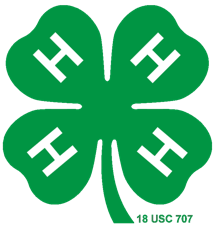 919-515-8486Dear 4-H Family,North Carolina 4-H utilizes an enrollment system for all new and existing 4-H members and volunteers. The online enrollment system is called 4-HOnline. If you created a new family profile in the 4-HOnline system during the 2023 program year – or – if you re-enrolled from a previous year – it is time to update that record for the new 2024 - 2025 programmatic year.If you have never created a family profile in the 4-HOnline system and would like to participate in North Carolina 4-H this year, we ask you to take a few minutes and create your account. This letter guides the 4-HOnline enrollment / re-enrollment process (See the section below for Families who do not have an existing 4-HOnline account).Please note that effective January 1, 2024, only youth members and 4-H volunteers who are enrolled inHOnline will be considered active members and/or certified 4-H volunteers. *4-HOnline enrollment is ongoing. *Active status will be required for individuals to participate in 4-H member activities, events, programs, and 4-H trips, as well as for participation as a 4-H volunteer leader. NC 4-H operates on a calendar year, and enrollment begins annually on Jan. 1st.For families with an existing 4-HOnline account. Login to your family profile, review and update youth member/volunteer information as needed. The system will walk you through each of the required sections. Note: Some application sections must be completed annually, while others ask that you review areas for any needed changes. When you have updated all the information, click “Enroll for 2024-2025.” Your membership status will be updated and sent to your local 4-H office for approval. Youth profiles should take approximately 10 – 15 minutes to update and submit. Volunteer profiles will take 25 - 30 minutes, including the annual required training video. Click below to access the 4-HOnline system and a link to a “tip sheet” for the re-enrollment process.Re-Enrollment Packet for Youth & VolunteersFor families who do NOT have an existing 4HOnline account. Please take a few minutes to create a family profile in the       4-HOnline system. Once the family profile is set up, you will add individual youth and/or volunteer members to your family account. Here’s the link to the 4-HOnline system and an easy-to-use “tip sheet” entitled - “Setting Up A NEW Family Profile in 4-HOnline,” which will walk you through the initial steps of setting up an account. Creating a new family profile should only take a few minutes. Youth profiles should take approximately 10 – 15 minutes. Volunteer profiles will take 25 -30 minutes, including the annual required training video. Click below to access the 4-HOnline system and a link to a “tip sheet” for the re-enrollment process.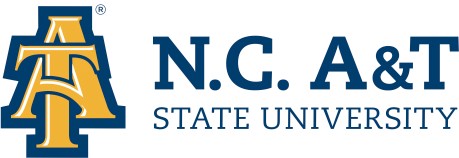 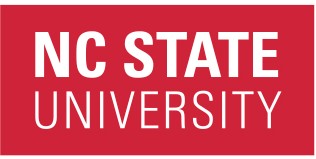 NC State University and N.C. A&T State University are collectively committed to positive action to secure equal opportunity and prohibit discrimination and harassment regardless of race, color, national origin, religion, political beliefs, family and marital status, sex, age, veteran status, sexual identity, sexual orientation, genetic information, or disability. NC State, N.C. A&T, U.S. Department of Agriculture, and local governments cooperating.4-H Family Enrollment Packet**Note: If you start the enrollment process for the 1st time and the system gives you a notification that reads – “This email address is already in use,” – please stop and contact your 4-H agent.If you receive the notice above – your 4-H record has been started in the system, and we ask that you contact your 4-H agent for your temporary password. When you have your temporary password, go to the nc.4honline.com website, enter your email address and temporary password, leave the role as family, and click “Login.” Click the orange “Continue to Family” button. Log in to the family, review and update youth member/volunteer information, and click “Enroll for 2024-2025.” Your membership will be updated and sent to your local 4-H office for approval.Important Information to Note:All member and volunteer information must be entered into the 4-HOnline system for ACTIVE status to be granted.Families who do not have access to the Internet may use the paper enrollment forms. Please Note: The local 4-H program will manually add these paper enrollment forms directly into the 4-HOnline system (re: University Protocol and Guidelines).Spanish version paper enrollment forms are available online at www.nc4H.org. Paper enrollment forms will not be official until the designated county program enters the enrollment into 4-HOnline and the profile is given ACTIVE status.You should only create one (1) family profile per household.Be sure to write down the e-mail address and password and keep them secure.If you have a youth member who participates in more than one county 4-H program (for example – a youth may participate in their local 4-H program and a neighboring county specialized program like livestock, etc.), please register your family profile in the county you deem primary. Families can add a 2nd county to a profile by adding a club from that county during enrollment. Your 4-H agent can add a 2nd county to your profile if needed.PLEASE - DO NOT SET UP MORE THAN 1 FAMILY PROFILE. If you need support with this process, please don’t hesitate to contact your local 4-H office.North Carolina Cooperative Extension’s 4-H Youth Development program and 4-HOnline work closely to monitor and ensure the highest level of protection for information stored on the system. The 4-HOnline system was vetted by the UNC system and met all Information Safety Policy requirements.NC State University and N.C. A&T State University are collectively committed to positive action to secure equal opportunity and prohibit discrimination and harassment regardless of race, color, national origin, religion, political beliefs, family and marital status, sex, age, veteran status, sexual identity, sexual orientation, genetic information, or disability. NC State, N.C. A&T, U.S. Department of Agriculture, and local governments cooperating.